Friends of the Sonoma Valley Library Board Meeting – Agenda, July 8, 2021Present:Approval of June Minutes New Business: Funding request from Branch ManagerUnfinished Business: Book sale update-call for book sale coordinator(s), plan for sorting, daily shed assessment Reports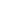 President: 
Coffee maintenance
Insurance update
Volunteer coordinator?
Books for schools
Sirie’s resignationVice President: Secretary: Treasurer: June financial reports previously distributedMember-at-Large: Membership: Library Branch Manager:  CommitteesBook Sales:  Book Clubs:  Classical Reflections:   Mystery:Newsletter: Publicity:Other reports:CommissionCentral AdministrationCity Council